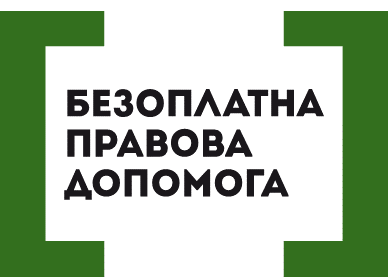 ЯК ЗВІЛЬНЕНОМУ ПРАЦІВНИКУ ВІДШКОДОВУЮТЬ НЕВИПЛАЧЕНУ ЗАРПЛАТУУ випадку невиплати з вини власника або уповноваженого ним органу належних звільненому працівникові сум у встановлені строки, при відсутності спору про їх розмір підприємство (установа, організація) повинні виплатити працівникові його середній заробіток за весь час затримки по день фактичного розрахунку. А при наявності спору про розміри належних звільненому працівникові сум власник або уповноважений ним орган повинен сплатити відшкодування в тому разі, коли спір вирішено на користь працівника.Якщо спір вирішено на користь працівника частково, то розмір відшкодування за час затримки визначає орган, який виносить рішення по суті спору.У випадку, якщо звільнений працівник до одержання остаточного розрахунку влаштується на іншу роботу, розмір компенсації зменшується на суму заробітної плати, одержаної за новим місцем праці.Порушують ваші права? Ви потребуєте допомоги в судах,  і не маєте грошей на адвоката  - звертайтеся в Богодухівський місцевий центр з надання безоплатної вторинної правової допомоги, який працює з понеділка по п'ятницю з 08-00 до 17-00,  за адресою: м. Богодухів,                                вул. Покровська, 5. тел. (05758) 3-01-82, 3-03-25.Єдиний телефонний номер системи безоплатної правової допомоги                                          0-800-213-103 (безкоштовно зі стаціонарних та мобільних телефонів).